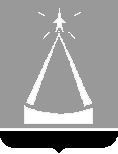 СОВЕТ ДЕПУТАТОВГОРОДСКОГО ОКРУГА ЛЫТКАРИНОРЕШЕНИЕ20.10.2021 № 142/19г.о. ЛыткариноО внесении изменений  в Положение об организациидеятельности Контрольно-счётной палатыгородского округа Лыткарино Московской областиНа основании  Федерального закона от 06.10.2003 № 131-ФЗ «Об общих принципах организации местного самоуправления в Российской Федерации», Федерального закона от 07.02.2011 № 6-ФЗ  «Об общих принципах организации и деятельности контрольно-счетных органов субъектов Российской Федерации и муниципальных образований» и в целях приведения в соответствие с требованиями действующего законодательства  Положения  об организации деятельности  Контрольно-счётной палаты городского округа Лыткарино Московской области Совет депутатов городского округа Лыткарино Московской областиРЕШИЛ:1. Внести изменения в Положение об организации деятельности Контрольно-счётной палаты городского округа Лыткарино Московской области, утвержденное решением Совета депутатов города Лыткарино от 17.05.2012 №242/27,  изложив его в новой редакции (прилагается). 2. Опубликовать решение в газете «Лыткаринские вести» и разместить на официальном сайте городского округа Лыткарино в сети «Интернет».Председатель Совета депутатовгородского округа Лыткарино                                                              Е.В. СерёгинПриложение к решению Совета депутатовгородского округа Лыткарино от 20.10.2021 № 142/19ПОЛОЖЕНИЕОБ ОРГАНИЗАЦИИ ДЕЯТЕЛЬНОСТИ КОНТРОЛЬНО-СЧЕТНОЙ ПАЛАТЫГОРОДСКОГО ОКРУГА ЛЫТКАРИНО МОСКОВСКОЙ ОБЛАСТИСтатья 1. Основы статуса Контрольно-счетной палаты1. Контрольно-счетная палата городского округа Лыткарино Московской области (далее - Контрольно-счетная палата) является постоянно действующим органом внешнего муниципального финансового контроля и образуется Советом депутатов городского округа Лыткарино.2. Контрольно-счетная палата подотчетна Совету депутатов городского округа Лыткарино.3. Контрольно-счетная палата обладает организационной и функциональной независимостью и осуществляет свою деятельность самостоятельно.4. Деятельность Контрольно-счетной палаты не может быть приостановлена, в том числе в связи с досрочным прекращением полномочий Совета депутатов городского округа Лыткарино.5. Контрольно-счетная палата обладает правами юридического лица, по своей организационно-правовой форме является муниципальным казенным учреждением.6. Контрольно-счетная палата имеет гербовую печать и бланки со своим наименованием и с изображением герба городского округа Лыткарино Московской области.7. Контрольно-счетная палата может учреждать ведомственные награды и знаки отличия, утверждать положения об этих наградах и знаках, их описания и рисунки, порядок награждения.8. Местонахождение Контрольно-счетной палаты: Московская область, город Лыткарино, улица Первомайская, д. 7/7.9. Полное наименование - Контрольно-счетная палата городского округа Лыткарино Московской области; сокращенное наименование - КСП городского округа Лыткарино.Статья 2. Правовое регулирование организации и деятельности Контрольно-счетной палаты1. Правовое регулирование организации и деятельности Контрольно-счетной палаты основывается на Конституции Российской Федерации и осуществляется Федеральным законом от 6 октября 2003 года N 131-ФЗ «Об общих принципах организации местного самоуправления в Российской Федерации», Бюджетным кодексом Российской Федерации,  Федеральным законом от  7 февраля 2011 года N 6-ФЗ «Об общих принципах организации и деятельности контрольно-счетных органов субъектов Российской Федерации и муниципальных образований» (далее - Закон об общих принципах деятельности контрольно-счетных органов), другими федеральными законами и иными нормативными правовыми актами Российской Федерации, Уставом городского округа Лыткарино Московской области, настоящим Положением и иными муниципальными нормативными правовыми актами.Статья 3. Принципы деятельности Контрольно-счетной палатыДеятельность Контрольно-счетной палаты основывается на принципах законности, объективности, эффективности, независимости, открытости и гласности.Статья 4. Состав и структура Контрольно-счетной палаты1. Контрольно-счётная палата образуется в составе председателя, заместителя председателя, аудиторов и аппарата Контрольно-счётной палаты.В состав аппарата Контрольно-счетной палаты входят инспекторы и иные штатные работники. На инспекторов Контрольно-счетной палаты возлагаются обязанности по организации и непосредственному проведению внешнего муниципального финансового контроля в пределах компетенции соответствующего контрольно-счетного органа.В состав аппарата также могут входить работники, осуществляющие техническое обеспечение деятельности Контрольно-счётной палаты.2. Должности председателя Контрольно-счетной палаты, заместителя председателя, аудиторов относятся соответственно к муниципальным должностям. Должность инспектора относятся к должностям муниципальной службы в соответствии с Законом Московской области от 24.07.2007 N 137/2007-ОЗ «О муниципальной службе в Московской области».3. Срок полномочий председателя, заместителя председателя и аудиторов Контрольно-счетной палаты устанавливается решением Совета депутатов городского округа Лыткарино и не должен быть менее чем срок полномочий Совета депутатов городского округа Лыткарино.4. Структура и штатная численность Контрольно-счетной палаты утверждаются решением Совета депутатов городского округа Лыткарино по представлению председателя Контрольно-счетной палаты с учетом необходимости выполнения возложенных законодательством полномочий, обеспечения организационной и функционально независимости Контрольно-счетной палаты.5. Права, обязанности и ответственность работников Контрольно-счетной палаты определяются Федеральным законом от 7 февраля 2011 года N 6-ФЗ «Об общих принципах организации и деятельности контрольно-счетных органов субъектов Российской Федерации и муниципальных образований», законодательством о муниципальной службе, трудовым законодательством, иными нормативными правовыми актами, содержащими нормы трудового права, и настоящим Положением.Статья 5. Назначение на должность председателя, заместителя председателя и аудиторов Контрольно-счетной палаты1. Председатель, заместитель председателя и аудиторы Контрольно-счетной палаты назначаются на должность Советом депутатов городского округа Лыткарино.2. Предложения о кандидатуре на должность председателя Контрольно-счетной палаты вносятся в Совет депутатов городского округа Лыткарино:1) председателем Совета депутатов;2) депутатами Совета депутатов - не менее одной трети от установленного числа депутатов Совета депутатов городского округа Лыткарино;3) главой городского округа Лыткарино.Кандидатуры на должность председателя Контрольно-счетной палаты представляются в Совет депутатов городского округа Лыткарино не позднее чем за два месяца до истечения полномочий действующего председателя Контрольно-счетной палаты.Совет депутатов городского округа Лыткарино вправе обратиться в Контрольно-счетную палату Московской области за заключением о соответствии кандидатур на должность председателя Контрольно-счетной палаты  квалификационным требованиям, установленным Федеральным законом от 7 февраля 2011 года N 6-ФЗ «Об общих принципах организации и деятельности контрольно-счетных органов субъектов Российской Федерации и муниципальных образований».3. Предложения о кандидатурах на должности заместителя председателя и аудиторов Контрольно-счетной палаты вносятся в Совет депутатов городского округа Лыткарино председателем Контрольно-счетной палаты в течение месяца с момента принятия Советом депутатов города Лыткарино решения о назначении его на эту должность.4. Рассмотрение кандидатур на должности председателя, заместителя председателя и аудиторов Контрольно-счетной палаты предварительно производится на заседании постоянной депутатской комиссии, рекомендации которой учитываются при принятии решений о назначении кандидатов на соответствующие должности Советом депутатов городского округа Лыткарино.5. В случае несогласия Совета депутатов с предложенными кандидатурами для назначения на должность Председателя Контрольно-счётной палаты, заместителя Председателя Контрольно-счётной палаты или аудиторов Контрольно-счётной палаты, Председатель Совета депутатов городского округа Лыткарино, депутаты Совета депутатов городского округа Лыткарино,  Глава городского округа Лыткарино, Председатель Контрольно-счётной палаты в двухнедельный срок со дня принятия Советом депутатов городского округа Лыткарино  соответствующего решения, вносят в Совет депутатов городского округа Лыткарино  предложения о новых кандидатурах.В случае, если будет представлено несколько кандидатов, то решение о назначении Председателя Контрольно-счётной палаты принимается большинством голосов от установленной Уставом городского округа Лыткарино Московской области численности депутатов голосованием Совета депутатов городского округа Лыткарино.В случае, если ни один из кандидатов не наберет нужное количество голосов, проводится повторное тайное голосование по двум кандидатам, набравшим наибольшее количество голосов.Кандидат, набравший во втором туре голосования наибольшее количество голосов, считается избранным Председателем Контрольно-счётной палаты.В случае, если будет представлен один кандидат на должность Председателя Контрольно-счётной палаты, решение о назначении принимается простым большинством голосов от присутствующих на заседании депутатов Совета депутатов.6. По истечении срока своих полномочий Председатель Контрольно-счётной палаты, заместитель Контрольно-счётной палаты и аудиторы Контрольно-счётной палаты не более шести месяцев продолжают осуществлять свои полномочия до начала осуществления полномочий вновь назначенного Председателя Контрольно-счётной палаты, заместителя Председателя Контрольно-счётной палаты соответственно.Статья 6. Требования к кандидатурам на должности председателя, заместителя председателя и аудиторов Контрольно-счетной палаты1. На должность председателя, заместителя председателя и аудиторов Контрольно-счётной палаты назначаются граждане Российской Федерации, соответствующие следующим квалификационным требованиям:1) наличие высшее образование;2) опыт работы в области государственного, муниципального управления, государственного, муниципального контроля (аудита), экономики, финансов, юриспруденции не менее пяти лет;3) знание Конституции Российской Федерации, федерального законодательства, в том числе бюджетного законодательства Российской Федерации и иных нормативных правовых актов, регулирующих бюджетные  правоотношения,  законодательства Российской Федерации о противодействии коррупции, конституции, Устава Московской области, законов Московской области  и иных нормативных правовых актов, Устава  городского округа  Лыткарино Московской области  и  иных муниципальных правовых актов применительно к исполнению должностных обязанностей, а также общих требований  к стандартам внешнего муниципального аудита (контроля) для проведения контрольных и экспертно-аналитических мероприятий.Порядок проведения проверки соответствия кандидатур на должность председателя Контрольно-счетной палаты квалификационным требованиям, указанным в пункте 1 данной статьи, в случае, предусмотренном абзацем 6 пункта 2 статьи 5 устанавливается Контрольно-счетной палатой Московской области. 2. Гражданин Российской Федерации не может быть назначен на должность председателя, заместителя председателя или аудитора Контрольно-счетной палаты в случае:1) наличия у него неснятой или непогашенной судимости;2) признания его недееспособным или ограниченно дееспособным решением суда, вступившим в законную силу;3) отказа от прохождения процедуры оформления допуска к сведениям, составляющим государственную и иную охраняемую федеральным законом тайну, если исполнение обязанностей по должности, на замещение которой претендует гражданин, связано с использованием таких сведений;4) выхода из гражданства Российской Федерации или приобретения гражданства иностранного государства либо получения вида на жительство или иного документа, подтверждающего право на постоянное проживание гражданина Российской Федерации на территории иностранного государства;5) в иных случаях, предусмотренных действующим законодательством Российской Федерации.3. Граждане, замещающие муниципальные должности в Контрольно-счетной палате, не могут состоять в близком родстве или свойстве (родители, супруги, дети, братья, сестры, а также братья, сестры, родители и дети супругов) с председателем Совета депутатов и главой городского округа Лыткарино, с руководителями судебных и правоохранительных органов, расположенных на территории городского округа Лыткарино.4. Председатель, заместитель председателя и аудиторы Контрольно-счетной палаты не могут заниматься другой оплачиваемой деятельностью, кроме преподавательской, научной и иной творческой деятельности. При этом преподавательская, научная и иная творческая деятельность не может финансироваться исключительно за счет средств иностранных государств, международных и иностранных организаций, иностранных граждан и лиц без гражданства, если иное не предусмотрено международным договором Российской Федерации или законодательством Российской Федерации.5. Председатель, заместитель председателя и аудиторы Контрольно-счетной палаты, а также лица, претендующие на замещение указанных должностей, обязаны представлять сведения о своих доходах, об имуществе и обязательствах имущественного характера, а также о доходах, об имуществе и обязательствах имущественного характера своих супруги (супруга) и несовершеннолетних детей в порядке, установленном нормативными правовыми актами Российской Федерации, Московской области и муниципальными нормативными правовыми актами.Статья 7. Гарантии статуса должностных лиц Контрольно-счетной палатыВ соответствии с Законом об общих принципах организации и деятельности контрольно-счетных органов:1. Председатель, заместитель председателя, аудиторы и инспекторы Контрольно-счетной палаты являются должностными лицами Контрольно-счетной палаты.2. Воздействие в какой-либо форме на должностных лиц Контрольно-счетной палаты в целях воспрепятствования осуществлению ими должностных полномочий или оказания влияния на принимаемые ими решения, а также насильственные действия, оскорбления, а равно клевета в отношении должностных лиц Контрольно-счетной палаты либо распространение заведомо ложной информации об их деятельности влекут за собой ответственность, установленную законодательством Российской Федерации.3. Должностные лица Контрольно-счетной палаты подлежат государственной защите в соответствии с законодательством Российской Федерации о государственной защите судей, должностных лиц правоохранительных и контролирующих органов и иными нормативными правовыми актами Российской Федерации.4. Должностные лица Контрольно-счетной палаты обладают гарантиями профессиональной независимости.5. Должностное лицо Контрольно-счетной палаты досрочно освобождается от должности на основании решения Совета депутатов города Лыткарино в случае:1) вступления в законную силу обвинительного приговора суда в отношении его;2) признания его недееспособным или ограниченно дееспособным вступившим в законную силу решением суда;3) выхода из гражданства Российской Федерации или приобретения гражданства иностранного государства либо получения вида на жительство или иного документа, подтверждающего право на постоянное проживание гражданина Российской Федерации на территории иностранного государства;4) подачи письменного заявления об отставке;5) нарушения требований законодательства Российской Федерации при осуществлении возложенных на него должностных полномочий или злоупотребления должностными полномочиями, если за решение о досрочном освобождении такого должностного лица проголосует большинство от установленного числа депутатов Совета депутатов городского округа Лыткарино;- достижения предельного возраста пребывания в должности муниципальной службы, за исключением случаев, предусмотренных федеральным законом;- в иных случаях, предусмотренных действующим законодательством Российской Федерации;6) несоблюдения ограничений, запретов, неисполнения обязанностей, которые установлены Федеральным законом от 25 декабря 2008 года № 273- ФЗ «О противодействии коррупции», Федеральным законом от 3 декабря 2012 года № 230-ФЗ «О контроле за соответствием расходов лиц, замещающих государственные должности, и иных лиц их доходам», Федеральным законом от 7 мая 2013 года № 79-ФЗ «О запрете отдельным категориям лиц открывать и иметь счета (вклады), хранить наличные денежные средства и ценности в иностранных банках, расположенных за пределами территории Российской Федерации, владеть и (или) пользоваться иностранными финансовыми инструментами».Статья 8. Основные полномочия Контрольно-счетной палаты1. Контрольно-счетная палата осуществляет следующие основные полномочия:1) организация и осуществление контроля за законностью и эффективностью использования средств бюджета городского округа, а также иных средств, в случаях, предусмотренных законодательством Российской Федерации;2) экспертиза проектов бюджета городского округа, проверка и анализ обоснованности его показателей;3) внешняя проверка годового отчета об исполнении бюджета городского округа;4) осуществление контроля за состоянием муниципального внутреннего и внешнего долга;5) оценка эффективности формирования муниципальной собственности, управления и распоряжения такой собственностью и контроль за соблюдением установленного порядка формирования такой собственности, управления и распоряжения такой собственностью (включая исключительные права на результаты интеллектуальной деятельности);6) оценка эффективности предоставления налоговых и иных льгот и преимуществ, бюджетных кредитов за счет средств городского бюджета, а также оценка законности предоставления муниципальных гарантий и поручительств или обеспечения исполнения обязательств другими способами по сделкам, совершаемым юридическими лицами и индивидуальными предпринимателями за счет средств местного бюджета и имущества, находящегося в муниципальной собственности;7) экспертиза проектов муниципальных правовых актов в части, касающейся расходных обязательств городского округа, экспертиза проектов муниципальных правовых актов, приводящих к изменению доходов местного бюджета, а также муниципальных программ (проектов муниципальных программ);8) анализ и мониторинг бюджетного процесса в городском округе, в том числе подготовка предложении по устранению выявленных отклонений в бюджетном процессе и совершенствованию бюджетного законодательства Российской Федерации;9) проведение оперативного анализа исполнения и контроля за организацией исполнения городского бюджета в текущем финансовом году, ежеквартальное представление информации о ходе исполнения городского бюджета, о результатах проведенных контрольных и экспертно-аналитических мероприятий в Совет депутатов городского округа Лыткарино и Главе городского округа Лыткарино;10) участие в пределах полномочий в мероприятиях, направленных на противодействие коррупции;11) оценка реализуемости, рисков и результатов достижения целей социально-экономического развития городского округа Лыткарино, предусмотренных документами стратегического планирования городского округа Лыткарино, в пределах компетенции контрольно-счетной палаты;12) проведение аудита в сфере закупок товаров, работ и услуг в соответствии с Федеральным законом от 5 апреля 2013 года N 44-ФЗ «О контрактной системе в сфере закупок товаров, работ, услуг для обеспечения государственных и муниципальных нужд»;13) иные полномочия в сфере внешнего муниципального финансового контроля, установленные федеральными законами, законами Московской области, Уставом городского округа Лыткарино Московской области и нормативными правовыми актами Совета депутатов городского округа Лыткарино;2. Внешний муниципальный финансовый контроль осуществляется Контрольно-счетной палатой:1) в отношении органов местного самоуправления, муниципальных учреждений и унитарных предприятий городского округа Лыткарино, а также иных организаций, если они используют имущество, находящееся в муниципальной собственности городского округа Лыткарино;2) в отношении иных лиц в случаях, предусмотренных Бюджетным кодексом Российской Федерации и другими федеральными законами.Статья 9. Формы осуществления Контрольно-счетной палатой внешнего муниципального финансового контроля1. Внешний муниципальный финансовый контроль осуществляется Контрольно-счетной палатой в форме контрольных или экспертно-аналитических мероприятий.2. При проведении контрольного мероприятия Контрольно-счетной палатой составляется соответствующий акт (акты), который доводится до сведения руководителей проверяемых органов и организаций. На основании акта (актов) Контрольно-счетной палатой составляется отчет.3. При проведении экспертно-аналитического мероприятия Контрольно-счетной палатой составляется отчет или заключение.Статья 10. Стандарты внешнего муниципального финансового контроля1. Контрольно-счетная палата при осуществлении внешнего муниципального финансового контроля руководствуется Конституцией Российской Федерации, законодательством Российской Федерации, законодательством Московской области, муниципальными нормативными правовыми актами, а также стандартами внешнего муниципального финансового контроля.2. Стандарты внешнего муниципального финансового контроля для проведения контрольных и экспертно-аналитических мероприятий утверждаются Контрольно-счетной палатой в соответствии с общими требованиями, утвержденными Счетной палатой Российской Федерации.3. Стандарты внешнего муниципального финансового контроля Контрольно-счетной палаты не могут противоречить законодательству Российской Федерации и (или) законодательству Московской области.Статья 11. Планирование деятельности Контрольно-счетной палаты1. Контрольно-счетная палата осуществляет свою деятельность на основе планов, которые разрабатываются и утверждаются ею самостоятельно.2. Планирование деятельности Контрольно-счетной палаты осуществляется с учетом результатов контрольных и экспертно-аналитических мероприятий, а также на основании поручений Совета депутатов, предложений главы городского округа Лыткарино.3. План работы Контрольно-счетной палаты утверждается в срок до 30 декабря года, предшествующего планируемому.4. Обязательному включению в план работы Контрольно-счетной палаты подлежат поручения Совета депутатов, главы городского округа Лыткарино, направленные в Контрольно-счетную палату до 15 декабря года, предшествующего планируемому.5. Предложения Совета депутатов, главы городского округа Лыткарино по изменению плана работы, проведению внеплановых проверок в течение текущего года рассматриваются Контрольно-счетной палатой и в 10-дневный срок со дня поступления предложений инициатору обращения направляется мотивированный ответ.Статья 12. Регламент Контрольно-счетной палатыСодержание направлений деятельности Контрольно-счетной палаты, порядок ведения дел, подготовки и проведения контрольных и экспертно-аналитических мероприятий и иные вопросы внутренней деятельности Контрольно-счетной палаты определяются Регламентом Контрольно-счетной палаты.Статья 13. Обязательность исполнения требований должностных лиц Контрольно-счетной палатыВ соответствии с Законом об общих принципах деятельности контрольно-счетных органов:1. Требования и запросы должностных лиц Контрольно-счетной палаты, связанные с осуществлением ими своих должностных полномочий, установленных законодательством Российской Федерации, законодательством Московской области и настоящим Положением, являются обязательными для исполнения органами местного самоуправления города Лыткарино, муниципальными и иными организациями и предприятиями, в отношении которых осуществляется внешний муниципальный финансовый контроль (далее также - проверяемые органы и организации).2. Неисполнение законных требований и запросов должностных лиц Контрольно-счетной палаты, а также воспрепятствование осуществлению ими возложенных на них должностных полномочий влекут за собой ответственность, установленную законодательством Российской Федерации и законодательством Московской области.Статья 14. Полномочия председателя, заместителя председателя Контрольно-счетной палаты по организации деятельности Контрольно-счетной палаты1. Председатель Контрольно-счетной палаты:1) осуществляет общее руководство деятельностью Контрольно-счетной палаты;2) утверждает Регламент Контрольно-счетной палаты;3) утверждает планы работы Контрольно-счетной палаты и изменения к ним;4) утверждает годовой отчет о деятельности Контрольно-счетной палаты;5) утверждает стандарты внешнего муниципального финансового контроля;6) утверждает результаты контрольных и экспертно-аналитических мероприятий Контрольно-счетной палаты, подписывает представления и предписания Контрольно-счетной палаты;7) может являться руководителем контрольных и экспертно-аналитических мероприятий;8) представляет Совету депутатов города Лыткарино ежегодный отчет о деятельности Контрольно-счетной палаты;9) подготавливает информацию о ходе исполнения местного бюджета, о результатах проведенных контрольных и экспертно-аналитических мероприятий и представляет такую информацию в Совет депутатов города Лыткарино и главе города Лыткарино;10) представляет Контрольно-счетную палату в отношениях со всеми государственными органами Российской Федерации, органами власти субъекта Российской Федерации, органами местного самоуправления, предприятиями, организациями и учреждениями независимо от форм собственности;11) утверждает Положения о структурных подразделениях и должностные регламенты (инструкции) работников Контрольно-счетной палаты;12) осуществляет полномочия по найму и увольнению работников Контрольно-счетной палаты;13) подписывает представления и предписания Контрольно-счетной палаты;14) издает приказы и отдает распоряжения по вопросам организации деятельности Контрольно-счетной палаты, обязательные для исполнения работниками Контрольно-счетной палаты.2. Заместитель председателя Контрольно-счетной палаты:1) выполняет должностные обязанности в соответствии с Регламентом Контрольно-счетной палаты;2) может являться руководителем контрольных и экспертно-аналитических мероприятий;3) в отсутствие председателя Контрольно-счетной палаты выполняет его обязанности.Статья 15. Права, обязанности и ответственность должностных лиц Контрольно-счетной палаты1. Должностные лица Контрольно-счетной палаты при осуществлении возложенных на них должностных полномочий имеют право:1) беспрепятственно входить на территорию и в помещения, занимаемые проверяемыми органами и организациями, иметь доступ к их документам и материалам, а также осматривать занимаемые ими территории и помещения;2) в случае обнаружения подделок, подлогов, хищений, злоупотреблений и при необходимости пресечения данных противоправных действий опечатывать кассы, кассовые и служебные помещения, склады и архивы проверяемых органов и организаций, изымать документы и материалы с учетом ограничений, установленных законодательством Российской Федерации. Опечатывание касс, кассовых и служебных помещений, складов и архивов, изъятие документов и материалов производятся с участием уполномоченных должностных лиц проверяемых органов и организаций и составлением соответствующих актов;3) в пределах своей компетенции направлять запросы должностным лицам органов местного самоуправления, проверяемых органов, организаций и предприятий;4) в пределах своей компетенции требовать от руководителей и других должностных лиц проверяемых органов и организаций представления письменных объяснений по фактам нарушений, выявленных при проведении контрольных мероприятий, а также необходимых копий документов, заверенных в установленном порядке;4.1) должностные лица Контрольно-счётной палаты обязаны соблюдать ограничения, запреты, исполнять обязанности, которые установлены Федеральным законом от 25 декабря 2008года № 273-ФЗ «О противодействии коррупции», Федеральным законом от 03 декабря 2012 года № 230-ФЗ «О контроле за соответствием расходов лиц, замещающих государственные должности, и иных лиц их доходам», Федеральным законом от 7 мая 2013 года № 79-ФЗ «О запрете отдельным категориям лиц открывать и иметь счета (вклады), хранить наличные денежные средства и ценности в иностранных банках, расположенных за пределами территории Российской Федерации, владеть и (или) пользоваться иностранными финансовыми инструментами».5) составлять акты по фактам непредставления или несвоевременного представления должностными лицами проверяемых органов и организаций документов и материалов, запрошенных при проведении контрольных мероприятий;6) в пределах своей компетенции знакомиться со всеми необходимыми документами, касающимися финансово-хозяйственной деятельности проверяемых органов и организаций, в том числе в установленном порядке с документами, содержащими государственную, служебную, коммерческую и иную охраняемую законом тайну;7) знакомиться с информацией, касающейся финансово-хозяйственной деятельности проверяемых органов и организаций и хранящейся в электронной форме в базах данных проверяемых органов и организаций, в том числе в установленном порядке с информацией, содержащей государственную, служебную, коммерческую и иную охраняемую законом тайну;8) знакомиться с технической документацией к электронным базам данных;9) составлять протоколы об административных правонарушениях, если такое право предусмотрено законодательством Российской Федерации.2. Руководители проверяемых органов и организаций обязаны обеспечивать соответствующих должностных лиц Контрольно-счетной палаты, участвующих в контрольных мероприятиях, оборудованным рабочим местом с доступом к справочным правовым системам, информационно-телекоммуникационной сети Интернет.3. Должностные лица Контрольно-счетной палаты в случае опечатывания касс, кассовых и служебных помещений, складов и архивов, изъятия документов и материалов в случае, предусмотренном пунктом 2 части 1 настоящей статьи, должны незамедлительно (в течение 24 часов) уведомить об этом председателя Контрольно-счетной палаты.4. Должностные лица Контрольно-счетной палаты не вправе вмешиваться в оперативно-хозяйственную деятельность проверяемых органов и организаций, а также разглашать информацию, полученную при проведении контрольных мероприятий, предавать гласности свои выводы до завершения контрольных мероприятий и составления соответствующих актов и отчетов.5. Должностные лица Контрольно-счетной палаты обязаны сохранять государственную, служебную, коммерческую и иную охраняемую законом тайну, ставшую им известной при проведении в проверяемых органах и организациях контрольных и экспертно-аналитических мероприятий, проводить контрольные и экспертно-аналитические мероприятия объективно и достоверно отражать их результаты в соответствующих актах, отчетах и заключениях Контрольно-счетной палаты.6. Должностные лица Контрольно-счетной палаты несут ответственность в соответствии с законодательством Российской Федерации за достоверность и объективность результатов проводимых ими контрольных и экспертно-аналитических мероприятий, а также за разглашение государственной и иной охраняемой законом тайны.7. Председатель, заместитель председателя и аудиторы Контрольно-счетной палаты вправе участвовать в заседаниях Совета депутатов городского округа Лыткарино и администрации городского округа Лыткарино. Указанные лица вправе участвовать в заседаниях комитетов, комиссий и рабочих групп, создаваемых Советом депутатов городского округа Лыткарино.Статья 16. Представление информации Контрольно-счетной палате1. В соответствии с Законом об общих принципах организации и деятельности контрольно-счетных органов, органы местного самоуправления, муниципальные органы городского округа  Лыткарино, организации, в отношении которых Контрольно-счетная палата вправе осуществлять внешний муниципальный финансовый контроль или которые обладают  информацией, необходимой для осуществления внешнего муниципального финансового контроля, их должностные лица в установленные федеральными законами и законами Московской области сроки обязаны представлять в Контрольно-счетную палату по ее запросам информацию, документы и материалы, необходимые для проведения контрольных и экспертно-аналитических мероприятий.Порядок направления Контрольно-счетной палатой запросов, указанных в части 1 настоящей статьи, определяется муниципальными нормативными правовыми актами и Регламентом Контрольно-счетной палаты. Запросы Контрольно-счетной палаты оформляются на бланке Контрольно-счетной палаты и подписываются Председателем Контрольно-счетной палаты или лицом, его замещающим.В запросе Контрольно-счетной палаты должны быть указаны наименование проверяемого органа или организации, необходимые информация, документы, материалы. Запрос направляется по месту нахождения проверяемого органа или организации по почте либо в виде электронного документа, подписанного электронной цифровой подписью, либо представляется непосредственного в проверяемый орган или организацию.  Информация, требующая подготовки, представляется по запросу Контрольно-счётной палаты в срок, не превышающий 10 рабочих дней со дня получения запроса.Дополнительные информация, документы и материалы, необходимость в которых возникла в ходе проведения контрольного мероприятия и экспертно-аналитического мероприятия представляются по запросу должностных лиц Контрольно-счетной палаты в срок, не превышающий 5 рабочих дней со дня получения запрос.Непредставление или несвоевременное представление в Контрольно-счетную палату по ее запросам информации, документов и материалов, необходимых для проведения контрольных и экспертно-аналитических мероприятий, а равно представление информации, документов и материалов не в полном объеме или представление недостоверных информации, документов и материалов влекут за собой ответственность, установленную законодательством Российской Федерации и (или) законодательством Московской области.2. Контрольно-счетная палата не вправе запрашивать информацию, документы и материалы, если такие информация, документы и материалы ранее уже были им представлены.3. При осуществлении внешнего муниципального финансового контроля Контрольно-счетной палате предоставляется необходимый для реализации ее полномочий постоянный доступ к государственным и муниципальным информационным системам в соответствии с законодательством Российской Федерации об информации, информационных технологиях и о защите информации, законодательством Российской Федерации о государственной и иной охраняемой законом тайне.Статья 17. Представления и предписания Контрольно-счетной палаты1. Контрольно-счетная палата по результатам проведения контрольных мероприятий вправе вносить в органы местного самоуправления и муниципальные органы городского округа  Лыткарино, проверяемые органы и организации и их должностным лицам представления для принятия мер по устранению выявленных бюджетных и иных нарушений и недостатков, предотвращению нанесения материального ущерба городскому округу или возмещению причиненного вреда, по привлечению к ответственности должностных лиц, виновных в допущенных нарушениях, а также мер по пресечению, устранению и предупреждению нарушений.2. Представление Контрольно-счетной палаты подписывается председателем Контрольно-счетной палаты либо лицом, его замещающим (в отсутствие председателя Контрольно-счетной палаты).3. В соответствии с Законом об общих принципах деятельности контрольно-счетных органов органы местного самоуправления и муниципальные органы города Лыткарино, а также организации в указанный в представлении срок или, если срок не указан, в течении 30 дней со дня его получения обязаны уведомить в письменной форме Контрольно-счетную палату о принятых по результатам выполнения  представления решениях и мерах.Срок выполнения представления может быть продлен по решению Контрольно-счетной палаты, но не более одного раза.4. В случае выявления нарушений, требующих безотлагательных мер по их пресечению и предупреждению, невыполнения представлений Контрольно-счетной палаты, а также в случае воспрепятствования проведению должностными лицами Контрольно-счетной палаты контрольных мероприятий Контрольно-счетная палата направляет в органы местного самоуправления и муниципальные органы, проверяемые органы и организации и их должностным лицам предписание.5. Предписание Контрольно-счетной палаты должно содержать указание на конкретные допущенные нарушения и конкретные основания вынесения предписания. Предписание Контрольно-счетной палаты подписывается председателем Контрольно-счетной палаты либо его заместителем (в отсутствие председателя Контрольно-счетной палаты).6. Предписание Контрольно-счетной палаты должно быть исполнено в установленные в нем сроки. Срок выполнения предписания может быть продлен по решению контрольно-счетного органа, но не более одного раза.Невыполнение представления или предписания Контрольно-счетной палаты влечет за собой ответственность, установленную законодательством Российской Федерации. 7. В случае если при проведении контрольных мероприятий выявлены факты незаконного использования средств местного бюджета, в которых усматриваются признаки преступления или коррупционного правонарушения, Контрольно-счетная палата немедленно в установленном порядке передает материалы контрольных мероприятий в правоохранительные органы.8. Акты, составленные Контрольно-счетной палатой при проведении контрольных мероприятий, доводятся до сведения руководителей проверяемых органов и организаций. Пояснения и замечания руководителей проверяемых органов и организаций, представленные в срок, установленный законом Московской области, прилагаются к актам и в дальнейшем являются их неотъемлемой частью.9. Действия (бездействие) Контрольно-счетной палаты могут быть обжалованы в Совет депутатов городского округа Лыткарино.Статья 18. Взаимодействие Контрольно-счетной палаты с органами государственной власти Российской Федерации, органами власти субъекта Российской Федерации и муниципальными органами по вопросам взаимодействия и сотрудничества1. Контрольно-счетная палата при осуществлении своей деятельности вправе взаимодействовать с контрольно-счетными органами иных муниципальных образований, а также с Контрольно-счетной палатой Московской области, со Счетной палатой Российской Федерации, с территориальными управлениями Центрального банка Российской Федерации, налоговыми органами, органами прокуратуры, иными правоохранительными, надзорными и контрольными органами Российской Федерации, Московской области и муниципальных образований. Контрольно-счетная палата вправе заключать с ними соглашения о сотрудничестве и взаимодействии.Контрольно-счетная   палата вправе на основе заключенных соглашений о сотрудничестве и взаимодействии привлекать к участию в проведении контрольных и экспертно-аналитических мероприятий контрольные, правоохранительные и иные органы и их представителей, а также на договорной основе аудиторские, научно-исследовательские, экспертные и иные учреждения и организации, отдельных специалистов, экспертов, переводчиков.2. Контрольно-счетная палата вправе вступать в объединения (ассоциации) контрольно-счетных органов Российской Федерации, объединения (ассоциации) контрольно-счетных органов Московской области.3. В целях координации своей деятельности Контрольно-счетная палата и иные муниципальные органы могут создавать как временные, так и постоянно действующие совместные координационные, консультационные, совещательные и другие рабочие органы.4. Контрольно-счетная палата по письменному обращению контрольно-счетных органов других субъектов Российской Федерации и муниципальных образований может принимать участие в проводимых ими контрольных и экспертно-аналитических мероприятиях.5. Контрольно-счетная палата или Совет депутатов городского округа Лыткарино вправе обратиться в Счетную палату Российской Федерации за заключением о соответствии деятельности Контрольно-счетной палаты законодательству о внешнем муниципальном финансовом контроле и рекомендациям по повышению ее эффективности. Статья 19. Обеспечение доступа к информации о деятельности Контрольно-счетной палаты1. Контрольно-счетная палата в целях обеспечения доступа к информации о своей деятельности размещает на официальном сайте муниципального образования в информационно-телекоммуникационной сети Интернет (далее - сеть Интернет) и опубликовывает в средствах массовой информации информацию о проведенных контрольных и экспертно-аналитических мероприятиях, о выявленных при их проведении нарушениях, о внесенных представлениях и предписаниях, а также о принятых по ним решениях и мерах.2. Контрольно-счетная палата ежегодно подготавливает отчеты о своей деятельности, которые направляются на рассмотрение в Совет депутатов городского округа Лыткарино. Указанные отчеты Контрольно-счетной палаты опубликовываются в средствах массовой информации или размещаются в сети Интернет только после их рассмотрения Советом депутатов городского округа Лыткарино.3. Опубликование в средствах массовой информации или размещение в сети Интернет информации о деятельности Контрольно-счетной палаты осуществляется в соответствии с законодательством Российской Федерации, законами Московской области, нормативными правовыми актами Совета депутатов городского округа Лыткарино и Регламентом Контрольно-счетной палаты.Статья 20. Финансовое обеспечение деятельности Контрольно-счетной палаты1. Финансовое обеспечение деятельности Контрольно-счетной палаты осуществляется за счет средств местного бюджета. Финансовое обеспечение деятельности Контрольно-счетной палаты предусматривается в объеме, позволяющем обеспечить возможность осуществления возложенных на нее полномочий.2. Контроль за использованием Контрольно-счетной палатой бюджетных средств и муниципального имущества осуществляется на основании решений Совета депутатов городского округа Лыткарино.Статья 21. Материальное и социальное обеспечение должностных лиц Контрольно-счетной палаты1. Должностным лицам Контрольно-счетной палаты  гарантируются денежное содержание (вознаграждение), ежегодные оплачиваемые отпуска (основной и дополнительные), профессиональное развитие, в том числе получение дополнительного профессионального образования, а также другие меры материального и социального обеспечения, установленные для лиц, замещающих муниципальные должности и должности муниципальной службы муниципального образования (в том числе по медицинскому и санаторно-курортному обеспечению, бытовому, транспортному и иным видам обслуживания).2. Меры по материальному и социальному обеспечению председателя, заместителя председателя, аудиторов, инспекторов и иных работников аппарата контрольно-счетного органа муниципального образования устанавливаются решением Совета депутатов городского округа Лыткарино в соответствии Федеральными законами и законами Московской области.